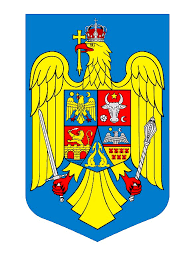 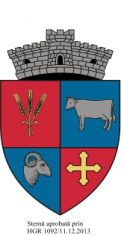 CUCERDEA, nr. 329, jud. MURES, 547190, tel./fax: 0265-457198, tel. 0265-457144, e-mail: cucerdea@cjmures.ro , web: www.e-comune.ro/primaria-cucerdea-msH O T Ă R Â R E A  nr. ______privind aprobarea Regulamentului de organizare și funcționare a Consiliului Local al comunei Cucerdea Consiliul Local al comunei Cucerdea, judetul Mureș, întrunit în ședință ordinară din data de ___ ______ 2024,Având în vedere: - Referatul de aprobare nr. 3.198 din 07.06.2024 al proiectului de hotărâre prin care se propune aprobarea Regulamentului de organizare și funcționare a Consiliului Local al comunei Cucerdea și Raportul de specialitate întocmit de Secretarul general al Comunei Cucerdea  înregistrat sub nr. 3.199 din 07.06.2024,              - Rapoartele de avizare ale comisiilor de specialitate nr. 1, 2 și 3 înregistrate sub nr. ____, ____ și ____/ ___.07.2024,           În conformitate cu prevederile Legii nr. 52/2003 privind transparenţa decizională în administraţia publică, republicată, cu modificările și completările ulterioare, ale Ordinului  Ministrului dezvoltării, lucrărilor publice şi administraţiei nr. 25/2021 pentru aprobarea modelului orientativ al statutului unităţii administrativ - teritoriale, precum şi a modelului orientativ al regulamentului de organizare şi funcţionare a consiliului local          În temeiul prevederilor art. 129 alin. (2) lit. „a”, alin. (3) lit. „a”, art. 139, art. 196, art. 198 alin. (1), art. 200din OUG 57/2019 privind Codul administrativ, cu modificările și completările ulterioare,H O T Ă R Ă Ș T E:Art. 1. Se aprobă Regulamentul de organizare și funcționare a Consiliului Local al comunei Cucerdea conform anexei care face parte integrantă din prezenta hotărâre.Art. 2. Începând cu data intrării în vigoare a prezentei hotărâri, prevederile HCL nr. 46/2019 își încetează aplicabilitatea.Art. 3. Primarul comunei Cucerdea, Secretarul general al comunei Cucerdea și consilierii locali  vor asigura ducerea la îndeplinire a prevederilor prezentei hotărâri cu respectarea dispoziţiilor din actele normative în materie.Art. 4. Secretarul general al Comunei Cucerdea are responsabilitatea comunicării prezentei hotărâriPrimarului Comunei Cucerdea, Instituţiei Prefectului Judeţului Mureș, consilierilor locali şi se aduce la cunoştinţă publică prin publicarea acesteia pe pagina de internet www.e-comune.ro/primaria-cucerdea-ms.ro.     PH nr. _____/2024                Initiator,                                                          		  Avizat pentru legalitate,     Primar MORAR VASILE                                	     	          Secretar general 				   Sabău Carmen-GeorgetaCUCERDEA, nr. 329, jud. MURES, 547190, tel./fax: 0265-457198, tel. 0265-457144, e-mail: cucerdea@cjmures.ro , web: www.e-comune.ro/primaria-cucerdea-msH O T Ă R Â R E A  nr. ______privind rectificarea bugetului local de venituri și cheltuieli al comunei Cucerdea pentru anul 2024Consiliul Local al comunei Cucerdea, judetul Mureș, întrunit în ședință ordinară din data de 25 iulie 2024,             Având în vedere: - Referatul de aprobare nr. 3.743/08.07.2024 prin care se propune rectificarea bugetului local de venituri și cheltuieli al comunei Cucerdea pentru anul 2024 și Raportul de specialitate întocmit de Compartimentul financiar contabil din cadrul Aparatului de specialitate al Primarului comunei Cucerdea înregistrat sub nr. 3.744/08.07.2024,            - Rapoartele de avizare ale comisiilor de specialitate nr. 1, 2 și 3 înregistrate sub nr. ____, ____ și ____/ ___.07.2024,- HCL nr. 8/2024 privind aprobarea Bugetului de venituri și cheltuieli  al comunei Cucerdea  pentru anul 2024, cu modificările și completările ulterioare,	În conformitate cu prevederile art.7 alin. (13) din Legea nr.52/2003 privind transparenţa decizională în administraţia publică, republicată,  art. 19, alin. (2), art 20 alin. (1) lit. „c”, art. 49 alin. (4), (5) și (6), art.50 din Legea nr. 273/2006 privind finanțele publice locale, Legea nr.421/2023 legea bugetului de stat pe anul 2024, În temeiul prevederilor Legii nr. 24/2000 privind normele de tehnică legislativă pentru elaborarea actelor normative, republicată şi actualizată, art.129 alin. (2) lit. „b”, alin. (4) li. „a”, art. 196 alin. (1) lit. „a” şi art. 200  din OUG nr. 57/2019 privind Codul administrativ, cu modificările şi completările ulterioare,H O T Ă R Ă Ș T EArt.1.  Se aprobă rectificarea bugetului local de venituri și cheltuieli al comunei Cucerdea pentru anul 2024, conform anexei nr. 1 care face parte integrantă din prezenta hotărâre.Art.2.  Se aprobă rectificarea programului anual de investiții conform anexei nr. 2 care face parte integrantă din prezenta hotărâre.	Art. 3. Primarul Comunei Cucerdea prin Compartimentul financiar contabil,  va asigura ducerea la îndeplinire a prevederilor prezentei hotărâri cu respectarea dispoziţiilor din actele normative în materie.Art.4. Prezenta hotărâre se comunică Primarului Comunei Cucerdea,  Instituţiei Prefectului Judeţul Mureş, Compartimentului financiar contabil, şi se aduce la cunoştinţă publică prin publicarea acesteia pe pagina de internet: www.e-comune.ro/primaria-cucerdea-ms.ro.    PH nr. _____/2024                Initiator,                                                          		  Avizat pentru legalitate,     Primar MORAR VASILE                                	     	                   Secretar general                Sabău Carmen-GeorgetaCUCERDEA, nr. 329, jud. MURES, 547190, tel./fax: 0265-457198, tel. 0265-457144, e-mail: cucerdea@cjmures.ro , web: www.e-comune.ro/primaria-cucerdea-msH O T Ă R Â R E A  nr. ______privind aprobarea Raportului privind activitatea desfășurată de asistenții personali ai persoanelor cu handicap grav pe semestrul I al anului 2024Consiliul Local al comunei Cucerdea, judetul Mureș, întrunit în ședință ordinară din data de 25 iulie 2024,             Având în vedere: - Referatul de aprobare nr. 3818 din 12.07.2024 al proiectului de hotărâre prin care se propune aprobarea Raportului privind activitatea desfășurată de asistenții personali ai persoanelor cu handicap grav pe semestrul I al anului 2024 și Raportul de specialitate întocmit de persoana cu atruibuții de asistență socială în cadrul aparatului de specialitate al primarului comunei Cucerdea, înregistrat sub nr. 3819 din 12.07.2024,              - Rapoartele de avizare ale comisiilor de specialitate nr. 1, 2 și 3 înregistrate sub nr. ____, ____ și ____/ ___.07.2024,           În conformitate cu prevederile prevederile art. 40 alin.(2) din Legea nr.448/2006 privind protecţia şi promovarea drepturilor persoanelor cu handicap, republicată, cu modificările și completările ulterioare, art.29 alin.(1) din HG.nr.268/2007 pentru aprobarea Normelor metodologice de aplicare a prevederilor Legii nr. 448/2006 privind protecţia şi promovarea drepturilor persoanelor cu handicap, cu modificările și completările ulterioare,  În temeiul prevederilor Legii nr. 24/2000 privind normele de tehnică legislativă pentru elaborarea actelor normative, republicată şi actualizată, art 129 alin. (2) lit. „d”, alin. (7) lt. „b”,  art. 196 alin. (1) lit. „a” şi art. 200 din OUG 57/2019 privind Codul administrativ, cu modificările și completările ulterioare,H O T Ă R Ă Ș T E:Art. 1.  Se aprobă Raportul privind activitatea desfășurată de asistenții personali ai persoanelor cu handicap grav pe semestrul I al anului 2024, conform anexei care face parte integrantă din prezenta hotărâre.Art. 2. Primarul Comunei Cucerdea, va asigura ducerea la îndeplinire a prevederilor prezentei hotărâri cu respectarea dispoziţiilor din actele normative în materie.Art. 3. Secretarul general al Comunei Cucerdea are responsabilitatea comunicării prezentei hotărâri Primarului Comunei Cucerdea, Instituţiei Prefectului-Judeţul Mureș, persoanei cu atruibuții de asistență socială, DGASPC Mures spre informare, şi se aduce la cunoştinţă publică prin publicarea acesteia pe pagina de internet www.e-comune.ro/primaria-cucerdea-ms.ro.     PH nr. _____/2024                      Initiator,                                                          		Avizat pentru legalitate,            Primar MORAR VASILE                                	     	       Secretar General   Sabău Carmen-GeorgetaCUCERDEA, nr. 329, jud. MURES, 547190, tel./fax: 0265-457198, tel. 0265-457144, e-mail: cucerdea@cjmures.ro , web: www.e-comune.ro/primaria-cucerdea-msH O T Ă R Â R E A  nr. ______privind desemnarea  preşedintelui pentru şedinţele Consiliului Local Cucerdea pentru perioada august  -  octombrie 2024Consiliul Local al comunei Cucerdea, judetul Mureș, întrunit în ședință ordinară din data de ___ iulie 2024,             Având în vedere: - Referatul de aprobare nr. 3.844 din 16.07.2024 al proiectului de hotărâre prin care se propune desemnarea  preşedintelui pentru şedinţele Consiliului Local Cucerdea pentru perioada august  -  octombrie 2024 și Raportul de specialitate întocmit de Secretarul general al Comunei Cucerdea  înregistrat sub nr. 3.846 din 16.07.2024,              - Rapoartele de avizare ale comisiilor de specialitate nr. 1, 2 și 3 înregistrate sub nr. ____, ____ și ____/ ___.07.2024,           În conformitate cu prevederile prevederile art. 13 alin (1) și alin. (3)  din Regulamentul de organizare şi funcţionare al Consiliului Local Cucerdea, aprobat prin HCL nr. 46/2019,            În temeiul prevederilor art. 123 alin (1) și alin. (3), art 129,  art. 196 alin. (1) lit. „a” şi art. 200 din OUG 57/2019 privind Codul administrativ, cu modificările și completările ulterioare,H O T Ă R Ă Ș T E:Art. 1. Se desemnează dl./d-na consilier local ________________ în funcţia de preşedinte de şedinţă a Consiliului Local Cucerdea, pentru următoarele 3 luni, respectiv august  -  octombrie 2024.Art. 2. Se desemnează dl./d-na consilier local ________________ în funcţia de supleant pentru şedinţele Consiliului Local Cucerdea, din următoarele trei luni, respectiv august  -  octombrie 2024.Art. 3. Primarul Comunei Cucerdea, va asigura ducerea la îndeplinire a prevederilor prezentei hotărâri cu respectarea dispoziţiilor din actele normative în materie.Art. 4. Secretarul general al Comunei Cucerdea are responsabilitatea comunicării prezentei hotărâriPrimarului Comunei Cucerdea, Instituţiei Prefectului Judeţului Mureș, consilierilor desemnați şi se aduce la cunoştinţă publică prin publicarea acesteia pe pagina de internet www.e-comune.ro/primaria-cucerdea-ms.ro.     PH nr. _____/2024                      Initiator,                                                          	Avizat pentru legalitate,            Primar MORAR VASILE                                	     	     Secretar General  Sabău Carmen-Georgeta